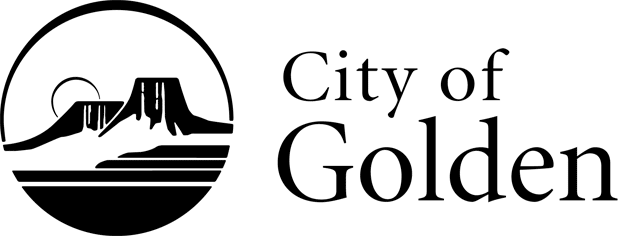 2023 TURKEY BOWL RULES AND REGULATIONSCOACHES AND MANAGERSHAVE FUN!!!All managers are responsible to see that each player on his/her team understands the "players code of conduct" (last page) and that they understand the importance of such to himself/herself and the team.  NO TEAM CAN PLAY UNTIL THEIR ROSTER IS COMPLETED ON BOTH SIDES! All players will run the bases in reverse order. 3rd, 2nd, 1st, Home.If you run the wrong way, YOU MUST GO BACK TOWARDS HOME THEN TO 3RD.  YOU CANNOT CUT ACROSS THE FIELD!  You must run within the designated line and home plate to get to third base(in this case, first base). There will also be a commitment line half way between 3rd (1st) and home.  Once you cross that line you must go home.  If you do not cross it you can go back to 3rd.  When making a play at Home, it will be like a force out.  If you touch the original Home Plate AS A RUNNER, YOU WILL BE OUT!  No contact at home, no collisions!Base distances, 1st base(3rd is 70ft); 2nd base is 60ft; 3rd base(1st is 65ft). Pitching rubber is at 55ft.Coin flip at the coaches meeting will decide Home/Away, even in the Championship Game.The offensive team will pitch to itself.When it is the pitcher’s turn to bat, the team must put another pitcher in his/her place to pitch.  Once your pitcher has successfully reached base, a courtesy runner may be put in.  The runner must be the same sex and be the last recorded out.  If that courtesy runner is due at bat while on base, the team must either take the out for no batter or the out for runner leaving their position.The pitch will be a Strike – you are out, or you hit, no walks!You will get one courtesy foul ball.The Defensive pitcher will start within the pitching circle to start each play.The offensive pitcher will be able to defend Him/Herself from the ball.If they catch any ball, they must drop it immediately to let the defensive pitcher make the play. If the offensive pitcher interferes with the defense, a dead ball will be called and an out awarded to the defensive team.  This is a judgment call from the umpire.All teams are to warm-up on the outfield or in designated areas only.  No infield practice will be allowed.  Please stay away from the concession stand area while warming up.Managers are responsible for keeping the players' bench clear of all non-players, with the following exception: a non-playing coach or manager and scorekeeper, and 1 bat person 12 yrs. or older. Absolutely no children under 12 yrs are allowed in the dugouts!!!Managers must turn in their line-ups no later than 5 minutes before game time.  Failure to do so can result in a forfeit.Teams must start and finish with a minimum of 8 players.  If a team starts a game with 8 players and a player arrives late, he/she must be inserted into the game immediately.  This player will be added to the end of the batting order.  Any team dropping below the starting 8 players will forfeit the game. Any team dropping below the starting 10 players due to an ejection or for any other reason besides an injury and cannot provide a legal substitute will take an out each time the ejected player's batting position comes up.Any team dropping below the starting 10 players due to an Injury and cannot provide a legal substitute will not be penalized, unless it is a female.  Then the usual rules will apply.If the injury is to a female player, and a replacement is not available, the team will take an out between male batters.Any team having 2 or more members (players or coaches) ejected from a game shall be penalized with a forfeit.Steel cleats, are prohibited. Shoes must be rubber soled or a molded cleat.No jewelry allowed.  Coaches will be warned at the pre-game.  If a player comes to bat or takes the field with jewelry on they will have 30 seconds to remove it, every 10 seconds will be a strike.  The second time this happens the player will be called out.  (Exception: religious or medical jewelry may be worn but must be taped to the body.)RostersPlayers must be 18 years of age to participate.All rosters must be completed and turned into the tournament director before the first game.  Failure to do so may result in a forfeit until a completed roster is turned in.Number of players on a roster shall be no more than 14.  No new players will be added after the 2ND game.TEAMS ARE ALLOWED TO PICK UP PLAYERS TO PLAY ONLY IF APPROVED BY THE OPPOSING TEAM.  THE PLAYER MUST BE ON AN ACTIVE ROSTER FOR THE TOURNAMENT.Teams or players that are playing below their classification may be declared ineligible for further play.  This is a decision of the tournament director. RegulationsCurrent City of Golden softball rule book and the  current U.S.S.S.A. rule book will govern play with the following exceptions:Additional hitter (ah) a team may insert up to 4 additional hitters into the lineup. The batting order must remain constant, however, any 10 of the players may take a defensive position throughout the game.A run rule will be used in addition to the usual 7-inning regulation game.  If after 20 minutes a team is ahead by 15, or after 4 1/2 innings a team is ahead by 10 runs, the game will be considered over.  The home team is allowed to bat to reduce the run deficit.  This rule will be in effect for all games except the championship game.No new inning will start after 25 minutes except in case of a tie.  The international tiebreaker will be used for the first two extra innings (extra innings - any inning after time has expired or innings after 7 innings).  Starting with the third extra inning, an additional runner will be added to third base along with the runner at second base to start the inning. This procedure will continue until a winner is declared.In case of a dispute, the umpire is instructed to talk to managers only, all others will retire from the immediate vicinity (at least 20-ft.).  Anyone violating this regulation shall be liable to immediate removal from the game.  Prolonged arguments will not be tolerated.  The umpire is instructed to notify managers that they have a right to file a protest.  Intent to protest must be made immediately (before the next pitch). A protest of a game must be made in writing and submitted with $100.00 cash (Refundable if protest is granted).  A protest will be considered only if it deals with an interpretation of a rule or eligibility of a player.  The tournament director will make all final decisions.  Any player ejected shall leave the park grounds immediately, upon official’s request.  Officials are instructed to have violators removed from the area, first by invitation, or second, by legal means.  Any player ejected from a game must sit out a minimum of 1 game and pay $50 to begin to play again or sit out the rest of the tournament. The umpire will notify the coach that an ejected player has 1 minute to leave the playing area before the game is forfeited.All players are requested to have a form of photo I.D. with them, in case the opposing team questions an identity.  This must be presented within 5 minutes of the final out of the game.  No more than 2 players may be checked on a team.  The game will only be held up once for I.D. checks.  I.D. checks must be asked for by the first inning the player has entered the game. The game will continue and a decision will be made by the end of the game.  Failure to provide an I.D. will result in that player being declared an illegal player.In the event of conditions not covered by the above regulations, these eventhall be reviewed and weighed by the tournament director.  All decisions made by the director are final.Homerun Limits:  Recreational Level “Giblets” division receive 0 homeruns per game.  Any over the fence homerun hit will result in an out.  “Mashed Taters” division teams are allowed one over the fence homerun per game.  Competitive Level “Butterballs” division receive 3 homeruns per game.  Any over the fence homerun hit after the limit has been reached will result in an out.Championship Game: the undefeated team from the winner’s bracket is the home team in the championship game.  Championship game is the same time limit and run rules as the previous games.Failure to comply with these regulations will result in the withdrawal of the privileges of participation in the Golden Recreation Softball Tournament, either by suspension for a specified time or indefinitely.In the event of conditions not covered by the previously listed regulations, these events shall be reviewed and weighed by the tournament director.Team managers will be held responsible for the overall conduct of their team and fans.  The privilege of entering a team in future tournaments will be based on the conduct of the team in this competition.No alcohol of any kind is permitted at the Ulysses Sports Complex and Tony Grampsas Sports Complex without a permit.  This ordinance will be enforced.  Teams violating this ordinance may be subject to forfeiture of games and/or legal action.******************************************************************************Players code of conduct1. No player shall: at any time lay a hand upon, shove or threaten to strike an official or softball personnel.Penalty:  officials are required to immediately suspend player from further play and report such player to the director.  Such player shall remain suspended until her/his casehas been considered.2. No player shall : refuse to abide by an official’s decision.  Penalty:  same as number 13. No player shall:  be guilty of using unnecessarily rough tactics in the play of the game against the body of any opposing player.Penalty:  the officials are required to immediately suspend the player from further play.4. No player shall:  be guilty of a physical attack  upon any player, official, spectator, or scorekeeper.Penalty:  officials are required to immediately suspend player from further play and the player is suspended from the tournament until his/her case has been considered. 5. No player shall;  use profane , obscene, or vulgar language in any manner, or at any time during the game.Penalty:  same as number 36. No player shall: appear upon the fields or play at any time in an intoxicated condition.Penalty:  same as number 37. No player shall:  be guilty of intentionally throwing the bat.Penalty:  officials are required to immediately remove player from the game.